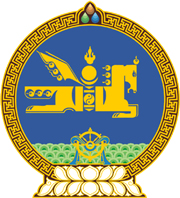 МОНГОЛ УЛСЫН ХУУЛЬ2020 оны 12 сарын 17 өдөр                                                                  Төрийн ордон, Улаанбаатар хот     ХЭЛЭЛЦЭЭР СОЁРХОН БАТЛАХ ТУХАЙ1 дүгээр зүйл.Олон улсын эрүүгийн шүүхийн дархан эрх болон эрх ямбын тухай хэлэлцээрийг Монгол Улсын Засгийн газрын өргөн мэдүүлснээр соёрхон баталсугай. 	МОНГОЛ УЛСЫН 	ИХ ХУРЛЫН ДАРГА				Г.ЗАНДАНШАТАР